LINK DO STRONY: https://www.nn.pl/ubezpieczenie-dziecka?utm_source=Tarsago&utm_medium=Tarsago_27_08_30_09_cpc_mailing_600x600&utm_campaign=ABI-online-NNW-dziecka&utm_content=mailing_v02
Jeżeli nie możesz przeczytać tej wiadomości, kliknij tu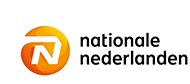 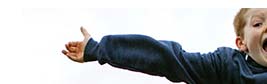 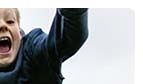 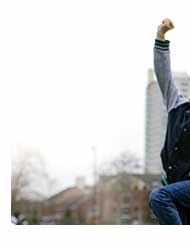 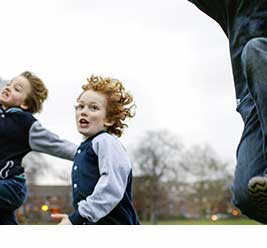 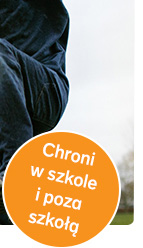 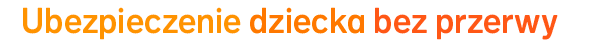 